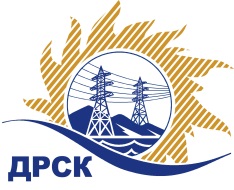 Акционерное Общество«Дальневосточная распределительная сетевая  компания»Протокол № 368/УКС-ВПзаседания закупочной комиссии по открытому запросу цен на право заключения договора  закупка Мероприятия по строительству и реконструкции электрических сетей до 10 кВ для технологического присоединения потребителей (в том числе ПИР) на территории филиала «Приморские ЭС» (г. Артём, п. Соловей ключ, с. Вольно-Надеждинское) № 2044 раздел  2.1.1.  ГКПЗ 2017 г.Извещение ЕИС № 31704873746ПРИСУТСТВОВАЛИ:  члены Закупочной комиссии 2 уровня АО «ДРСК». ВОПРОСЫ, ВЫНОСИМЫЕ НА РАССМОТРЕНИЕ ЗАКУПОЧНОЙ КОМИССИИ: О  рассмотрении результатов оценки заявок Участников.О признании заявок соответствующими условиям Документации о закупке.Об итоговой ранжировке заявок.О выборе победителя.ВОПРОС 1 «О рассмотрении результатов оценки заявок Участников»РЕШИЛИ:Признать объем полученной информации достаточным для принятия решения.Утвердить цены, полученные на процедуре вскрытия конвертов с заявками участников открытого запроса цен.ВОПРОС 2 «О признании заявок соответствующими условиям Документации о закупке»РЕШИЛИ:Признать заявки ООО «ТехЦентр» г. Владивосток, ул. русская, 57Ж, ООО «Эрланг» г. Владивосток, ул. Пологая, 68, АО «ВСЭСС» г. г. Хабаровск, ул. Карла Маркса, 186Б  соответствующими условиям Документации о закупке и принять их к дальнейшему рассмотрению.ВОПРОС 3 «Об итоговой ранжировке заявок»РЕШИЛИ:Утвердить итоговую ранжировку заявок:ВОПРОС 4 «О выборе победителя»РЕШИЛИ:	Планируемая стоимость закупки в соответствии с ГКПЗ: 4 783 863.44 рублей без учета НДС (5 644 958.86 руб. с учетом НДС).На основании приведенной итоговой ранжировки поступивших заявок предлагается признать победителем запроса цен  Мероприятия по строительству и реконструкции электрических сетей до 10 кВ для технологического присоединения потребителей (в том числе ПИР) на территории филиала «Приморские ЭС» (г. Артём, с. Прохладное) участника, занявшего первое место в итоговой ранжировке по степени предпочтительности для заказчика: ООО «ТехЦентр» г. Владивосток, ул. русская, 57Ж: на условиях: стоимость заявки  3 600 000,00  руб. без учета НДС (4 248 000,00 руб. с учетом НДС). Срок выполнения работ: с момента заключения договора по 19.07.2017 г. Условия оплаты: в течение 30 календарных дней с момента подписания актов выполненных работ. Гарантийные обязательства: гарантия качества на все конструктивные элементы и работы, предусмотренные в техническом задании и выполняемые подрядчиком на объекте, в том числе на используемые строительные конструкции, материалы, оборудование составляет 3 года с момента подписания актов сдачи-приемки, при соблюдении заказчиком правил эксплуатации сданного объекта в эксплуатацию.Коврижкина Е.Ю.(4162) 397-208город  Благовещенск«11» апреля 2017 года№п/пНаименование Участника закупки и его адресЦена предложения на участие в закупке без НДС, руб.1ООО «ТехЦентр»г. Владивосток, ул. русская, 57ЖЦена: 3 600 000,00  руб. без учета НДС (4 248 000,00 руб. с учетом НДС). 2ООО «Эрланг»г. Владивосток, ул. Пологая, 68Цена: 3 850 000,00  руб. без учета НДС (4 543 000,00  руб. с учетом НДС). 3АО «ВСЭСС»г. г. Хабаровск, ул. Карла Маркса, 186БЦена: 3 660 000,00  руб. без учета НДС (4 318 800,00  руб. с учетом НДС). Место в итоговой ранжировкеНаименование и место нахождения участникаЦена заявки на участие в закупке, руб. без НДС1 местоООО «ТехЦентр»г. Владивосток, ул. русская, 57Ж3 600 000,002 местоАО «ВСЭСС»г. г. Хабаровск, ул. Карла Маркса, 186Б3 660 000,003 местоООО «Эрланг»г. Владивосток, ул. Пологая, 683 850 000,00Ответственный секретарь Закупочной комиссии: Елисеева М.Г. _____________________________